Сценарий к празднику 8 марта             «Мамочка любимая»                             Музыкальный руководитель                                                                         Егорова З.Г.Дети входят в зал под вальс Штрауса.Ведущая: Дорогие  ребята, уважаемые гости!  Наступило самое прекрасное время года – весна! Ласковое солнышко растопило снег и весело улыбнулось мамам, бабушкам-всем женщинам на земле! С праздником вас, дорогие женщины, с днём 8 марта!1реб.Что за праздник мы с тобой первым встретили весной?Спросим всех детей на свете, и они ответят нам:-Это праздник наших  мам!2.Снежок на солнце тает. Повеяло весной,Большой сегодня праздник у мамы дорогой! В году весною ранней  бывает только раз,Такой хороший праздник у мамы и у нас!С весенними ручьями и с солнечным  лучом,Мы для любимой мамы песенку споём!  Песня «Песенка для мам» Слова и музыка  С.Г. Насауленко Колокольчик №20-2001год3.Много звёздочек на небе!  Много колоса в полях!Много    песенок у птицы! Много листьев на ветвях!Только солнышко одно - греет ласково оно!Только мамочка  одна - всех роднее мне она! 4.У собачки есть щенок - её маленький  сынок,У лягушки – лягушонок - её маленький ребёнок!Есть у уточки утята - её дружные ребята!А у мамочки есть я! Мама, я люблю тебя!5.Пусть услышат наши мамы,Как мы песенку поём!Вас, родные наши мамы,Поздравляем с женским днём!   Песня « Мама у меня одна» Слова и музыка М.В.Сидоровой Колокольчик №37-2007год6.Мама – слово дорогое!В слове том – тепло и свет!В славный день 8 мартаНашим мамам – наш привет!7.Пусть звенят повсюду песниПро любимых наших мам!Мы за всё - за всё, родные,Говорим «Спасибо!» вам!8.За доброту, за нежность к намБлагодарим мы наших мам!И от души вся детвораЖелает мамы  вам добра!Песня «Подснежник для мамы» Слова и музыка Т.А.Соковой  ж. Колокольчик № 37-2007годВедущий.Слово мама, словно птица,По земле весенней мчитсяСлово это есть у вас? Дети: Да!                                                   Ведущая .Вот и славно, а сейчасМожно праздник начинать,Веселиться, танцевать, Песни петь, стихи читать,      Мам с весною поздравлять.РебёнокМамы и бабушки, милые наши,Мы нарядились для вас.Всё, что готовили - песни и пляски,Всё вам покажем сейчас!Танец « Чешская полька»ВедущаяА сейчас, дорогие мамы и гости посмотрите обычную историю, которая произошла в одной семье.Инсценировка «Обычная история»Действующие лица: Папа, мама, бабушка, дочка, Лодырь-мальчик.Звучит весёлая музыка.Входит папа,   дочка   танцует, около неё  разбросаны игрушки, диск, книга, плед, подушечка.Папа (обращаясь к дочери)Ты шалишь уже весь день,А прибраться тебе лень!      Разбросала все игрушки,Пледы , шарфики, подушки.Мама передать хотела:Взять билет она успела,Прилетает ровно в пять.(Дочка начинает кривляться, показывать папе носики)Дочка, ты шалишь опять!Я,  лапуля, убегаю   (Целует дочь)За хозяйку оставляю:Всё разложишь по местам,Чтоб не валялось тут и там!Дочка:Ты, папуля, будь спокоен,Я уборки не боюсь,Будешь мною ты доволен,В лучшем виде приберусь!(Обнимает папу, папа  уходит одевая шляпу, девочка начинает расставлять игрушки по местам и находит диск с детскими песнями.)Дочка:Ой, любимый диск нашёлся, ах,  как  кстати он пришёлся,Всех друзей я позову, с ними танец разучу. Танец « Стирка»Танцевальная ритмика для детей№1 Т. СувороваДочкаНадо очень постаратьсяИ уборкою заняться!Появляется мальчик – лодырь)Мальчик:Ну,   зачем тебе стараться,Разным делом заниматься,Уставать за целый день?Лучше слушать свою лень!  (Стихи З.  Петровой)Дочка:Ты  такой  откуда взялся?Как в квартире оказался?Лодырь:Лодырь я!В долине  Лодырянии,В деревне ХулиганииЛежат мои родимые края!Найти меня  нетрудненько-У нас почти  безлюдненько:Направо- никого,  налево- я ! (Стихи И. Ровнягина)Я смотрю, ты здесь одна?Может, поболтаем?Позовём твоих подруг,Вместе помечтаем!«Танец Модницы»(Лодырь показывает подружкам  столик на котором лежат принадлежности женского туалета, (Шляпка,шарфик,Барби,журнал) девочки выбирают себе предметы. Каждый предмет обыгрывается.1 подружка: Что за шляпка у тебя?Жадина : Ты не тронь ,она моя!2 подружка: Ну, а шарфик - просто чудо!ЖАДИНА: В нем ты словно чудо -  юдо!3 подружка: Эта Барби так красива!                    Тебе Саша подарил?Жадина: Убери подальше руки,               Папа мне её купил!4 подружка: А журнальчик какой классныйЖадина:Положи, а  то порвёшь!Или вообще забудешь,С ним домой ещё уйдешь.5подружкаДружить с тобою мы не будем,И тебя мы жадину забудем!ЖАДИНА(   Дочка):И не надо, уходите!Да заколки все верните!Лодырь:Верно, нам не  надобно подруг,Я теперь твой лучший друг!Вот бы очутиться на другой планете!Там не помогают мамамМыть посуду дети,Там реки пепси-колыИ две  горы конфет,И никаких запретовОт мамы детям нет.(Звонок   Лодырь пугается и убегает, входит бабушка)Бабушка:Здравствуй, заинька моя!Ой ,да ты никак устала,Зачиталась, заигралась…Утром, внучка, умывалась?(Девочка кивает)Вот и умница, пойдиСобери карандаши.Я - на кухню, ставить тесто,Испеку пирог к приезду.А пока скучать не будем,Танцевать с тобой мы будемТанец «Сиделки»Сборник танцевально-игровых композиций для музыкального руководителя  выпуск 4(Звонок, на пороге папа, мама.Папа держит чемодан, у мамы в руках зонтик)Дочка: Мама! Мамочка вернулась(Обнимает маму)Мама :Время медленно тянулось,Без тебя я так скучала!Дочка: Ты, наверное, устала?Папа: У неё был долгий путь, дай же маме отдохнуть!(Папа  усаживает маму на стул.)(Входит Бабушка  с пирогом на подносе)Дочка, к пирогу поспела!Как, скажи, ты долетела?Мама:Хоть устала я немного,Быстрою была дорога,Потому ,что сердце с вами,С дочкою, с семьёй с друзьями!(Папа дарит жене, дочке и бабушке цветы)ВедущийЕсть подарки и у нас , не забыли мы про вас!(Дети дарят самодельные подарки мамам и бабушкам.)Ведущая:Обычную историюПоведали мы вам,И ситуаций многоРазличных  было там.Любовь, добро и дружба,
Девиз любой семьи!Вот, что для счастья нужно.Со мной согласны вы?Под вальс Штрауса    входит Весна.Здравствуйте  ребята!Вот и я Весна.Тёплыми шагами по земле прошла.Привела я солнышко,Жаркое, лучистое.И оно гуляет по небу, по  чистому.Рады мне, ребята?Рады или нет?Я хочу услышать,Дети, ваш ответ.Вы мне рады, дети?Дети: Да!Ведущий: Дорогая Весна мы отдаём тебе самое дорогое, в этой шкатулке лежит слово «Мама сбереги его. Пожалуйста.(Весна берёт шкатулку )Под музыку входит МедведьМедведь:Здравствуй добрая Весна!Я проснулась ото сна.Не могу Весной я спать,Лучше по лесу гулять,Нюхать почки, рвать цветочки,Корешочки собирать.Вот зашёл я в детский сад,Давно не видел я ребят,Мне хотелось посмеяться, Поиграть покувыркаться,Шлёт вам лес большой приветИ подснежников букет   (Цветы)Вижу,  праздник вы справляете,А кого вы поздравляете?Дети : Своих мам.Медведь:Этот праздник -самый главный,Этот праздник - самый славный.Слово «Мама» знаю я,Мама есть и у меня.Ведущая:Погости у нас медведь, мы тебя научим петь.Медведь:Вот спасибо, остаюсь и на стульчик я сажусь.(Медведь садится)Влетают две птички-синички)1синичка: Мы две птички, две синички,Две весёлые сестрички,Где же, где же тут Весна?Очень нам она нужна.2Синичка:Без Весны в лесу уныло,Все замёрзло всё застыло.В лес тебе пора Весна,Пробуди его от сна.Весна:С вами я должна проститься,В лес должна я возвратиться.Много нужно мне успеть,Землю солнышком согреть,Птиц встречать, цветы растить.(Обращается к медведю)Ты, медведь, мне помоги,Слово «Мама»   сбереги.В лапах ты его сжимай,Никому не отдавай!(ВЕСНА УХОДИТ)Медведь:До чего же  хорошиКак смотреть на вас приятно,Все одеты так нарядно!Будем  с вами мы играть,Мамин праздник отмечать.Мамин праздник отмечать.Игры1.Развесь бельё2.Отнеси мамины покупки.(Вбегает Кикимора)Эй ,здорово ребятня, не узнали вы меня?Я Кикимора лесная, ух какая заводная!Что, на праздник собрались?Причесались, заплелисьБабушек позвали мА?Праздник проводить не дам!Я коварна и упряма,Украду я слово «Мама»Не видать веселья вам,Разгоню я ваших мам!(Подбегает к медведю)Что ты,  Мишенька , сидишь?Что ты, Мишенька , грустишь?Солнце светит, день хорош,Танцевать со мной пойдёшь?Медведь:Пойду!Кикимора:Ты шкатулку положи,Её в лапах не держи.Пусть лежит себе она,Никому и не нужна.(Кикимора и медведь танцуют, Кика хватает шкатулку)Кикимора: Да! Я шкатулку унесу,Спрячу далеко в лесу(достаёт слово «Мама»)«Мама ,что это за слово?Я не слышала такого!Слово вам не отыскатьМамин праздник не начать(Убегает)Медведь:Кошмар! Кошмар! Беда! Беда!Весна иди скорей сюда!(Под музыку входит Весна)Весна: Что случилось?Медведь (плачет) Слово я оберегал,Никому не отдавал!А Кикимора пришла,   обманула унесла!Весна (Обращается к детям): Ребята, как же удалось Кикиморе отнять слово «Мама» у Медведя  (Дети рассказывают)Всех на помощь позовуИ медведю помогу,Эй, скорей сюда спешите,И медведю помогите!Выбегают мальчики1Мальчик:Что случилось, где тревога?Весна:   Надо нам помочь немного.2мальчик:Чем помочь?Скажите прямо!Медведь : Потерялось слово «Мама»Ведущий:Ведь мам мы с праздником собрались поздравлять,Без слова «Мама, как нам праздник продолжать?Медведь: И не спеть  и не сплясать!Ведущий: Что же делать? Как-нибудьНадо слово нам вернуть,
Мы Кикимору найдём ,Слово «Мама» заберём.3мальчикМы Кикимору не будем обижать,Для неё мы будем петь и танцевать.Для неё стихи весенние прочтём,И тогда мы слово «Мама» заберём.Танец «Яблочко» Т.Суворова №4Сборник танцевальных композиций(все вместе идут и выводят Кикимору)Дети (хором)К нам, Кикимора, на праздник приходи,На ребяток наших сядь и погляди, Мы Кикимора,   концерт покажем наш,И тогда ты слово «Мама» нам отдашь?Кикимора:Ладно, ладно, посижу,На концерт ваш погляжу.Коль понравится программа,Я отдам вам слово «Мама»ВедущаяНаш концерт продолжается.А сейчас давайте поздравим ваших любимых, добрых бабушек.         СтихотворениеХодит, наша бабушка палочкой стуча,Говорю я бабушке: «Позови врача,От его лекарства станешь ты здорова, Будет чуть-чуть горько,Что же тут такого.Ты потерпишь чуточку, а уедет врач,Мы с тобою, бабушка, поиграем в мяч.Будем бегать бабушка, прыгать высоко;Видишь, как я прыгаю, это так легко.Улыбнулась бабушка: «Что мне доктора,Я не заболела, просто я стара,Просто очень старая, волосы седые,Где-то потеряла я, годы молодые.Где-то за огромными за лесами тёмными,За горой высокой, за рекой глубокой,Как туда добраться людям неизвестно»Говорю я бабушке: «Вспомни это место!Я туда поеду, поплыву, пойду, Годы молодые, я твои найду!»Песня  « Милая бабушка» МузыкаС.Г.НасауленкоКолокольчик№20-2001год.Кика:Песни ваши хороши, так спляшите от души!Танец «Вечный двигатель» Ку-Ко- ШАСборник танцевально-игровых композиций.Реб:Мы и пели и играли  и  конечно же устали,Пожалей ты наших мам!Кика:Вот хоть лопни, не отдам!(Звучит грустная мелодия, выходит маленький Леший)Я живу совсем одинСредь берёзок и осин.Жить тоскливо одному,Я не нужен никому.Мне никто не сварит каши,   Мне никто не лечит кашель.Нет  мамы у меня, никому не нужен я.Ты, Кикимора не злая, Ты весёлая, смешная,Улыбнись-ка мне скорей,Будешь мамою моей?Кика:Ну конечно, дорогой,Будешь ты сыночек мой!(Кикимора качает Лешего  сидя на стульчике)Есть сыночек у меня -  значит мамой стала я,Мы теперь одна семья, будем вместе ты и я.Я теперь не буду злой, ни  коварной, ни плохой.Не бывает мама злой, мама солнце и покой!(Достаёт слово «Мама»)В самом деле, это словоЛучше всякого другого.Мамы нужны малышам,Отдаю я слово вам!Танец  « Подарок маме»Ведущая:Все старались не напрасно,Сказка кончилась прекрасно.Молодцы, спасибо вамВСЕ ДЕТИ: Поздравляем наших мам!Звучит весёлая  музыка, дети уходят из зала.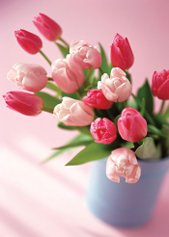 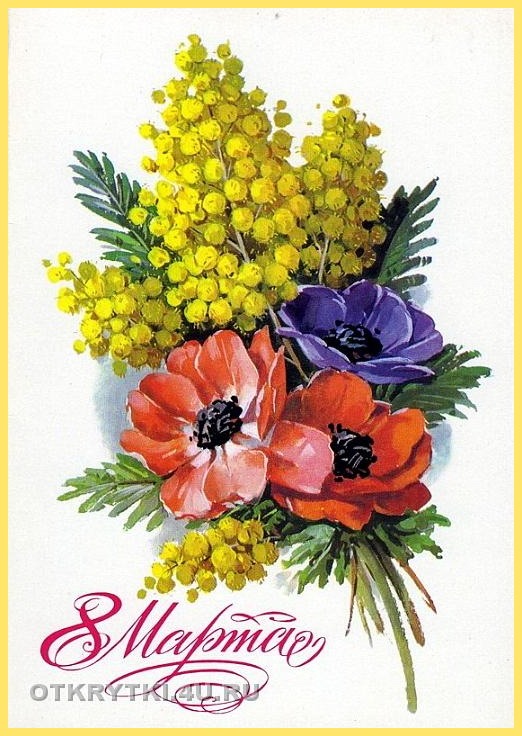 